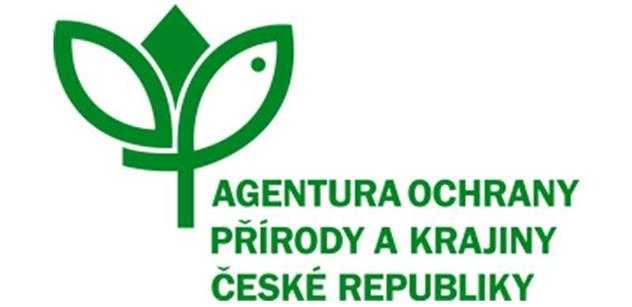 OBJEDNÁVKA SLUŽBYČÍSLO SPISU: S/03594/SC/22č. j.: 01367/SC/23PPK-934a/25/23k Rámcové dohodě č. j. 02144/SC/22 ze dne 18. 7. 2022Objednatel:Česká republika - Agentura ochrany přírody a krajiny ČRKaplanova 1931/1, 148 00 Praha 11Zastoupený: RNDr. Jaroslav Obermajer  ředitel RP Střední ČechyBankovní spojení: ČNB Praha, č. ú.: xxx IČO: 62933591Zhotovitel:	Tomáš FrantaIČO: 68384904Sídlo: Stašov 17, 267 51 StašovZastoupená: Tomáš FrantaBankovní spojení: xxxEmail: xxxTelefon: Objednáváme u Vás na základě Rámcové dohody č. j. 02144/SC/22 ze dne 18. 7. 2022 a v souladu s ní:Druh a popis činnosti: Extenzivní pastva smíšeným stádem ovcí a koz na celkové ploše 5,2 haPodrobný popis managementových opatření je obsažen v Příloze č. 1 - Rozpočet a specifikace díla. Na faktuře musí být uvedeno číslo rámcové smlouvy a objednávky.Název programu a dotační titul opatření: PPK A, A1
Místo plnění: 1. Císařská rokle (NPR Koda) [Ko 64] (pozemek parc č. 335/2 a 335/3 v kú. Korno), plocha cca 2,8 ha  2. Nad Tomáškovým lomem (1. zóna CHKO) [Van 2] (parc. č. 424/3 a 425/1 v kú. Korno), plocha cca 2,4 ha
Termín dodání: 11. 11. 2023
Cena celkem:	150 072,- Kč bez DPHDPH: 0,- KčCena celkem: 150 072,- Kč bez DPH Příloha č. 1 Rozpočet a specifikace díla	V ...................   dne ...................  										Digitálně podepsal dne 25.03.2023Objednávku akceptoval – digitálně podepsalFranta TomášDne 28.03.2023Vyřizuje: Mgr. Jana Marešovátel.: xxxe-maily: xxxRNDr. Jaroslav Obermajer  ředitel RP Střední Čechy